Selçuk University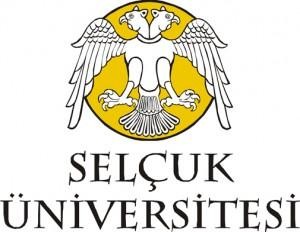 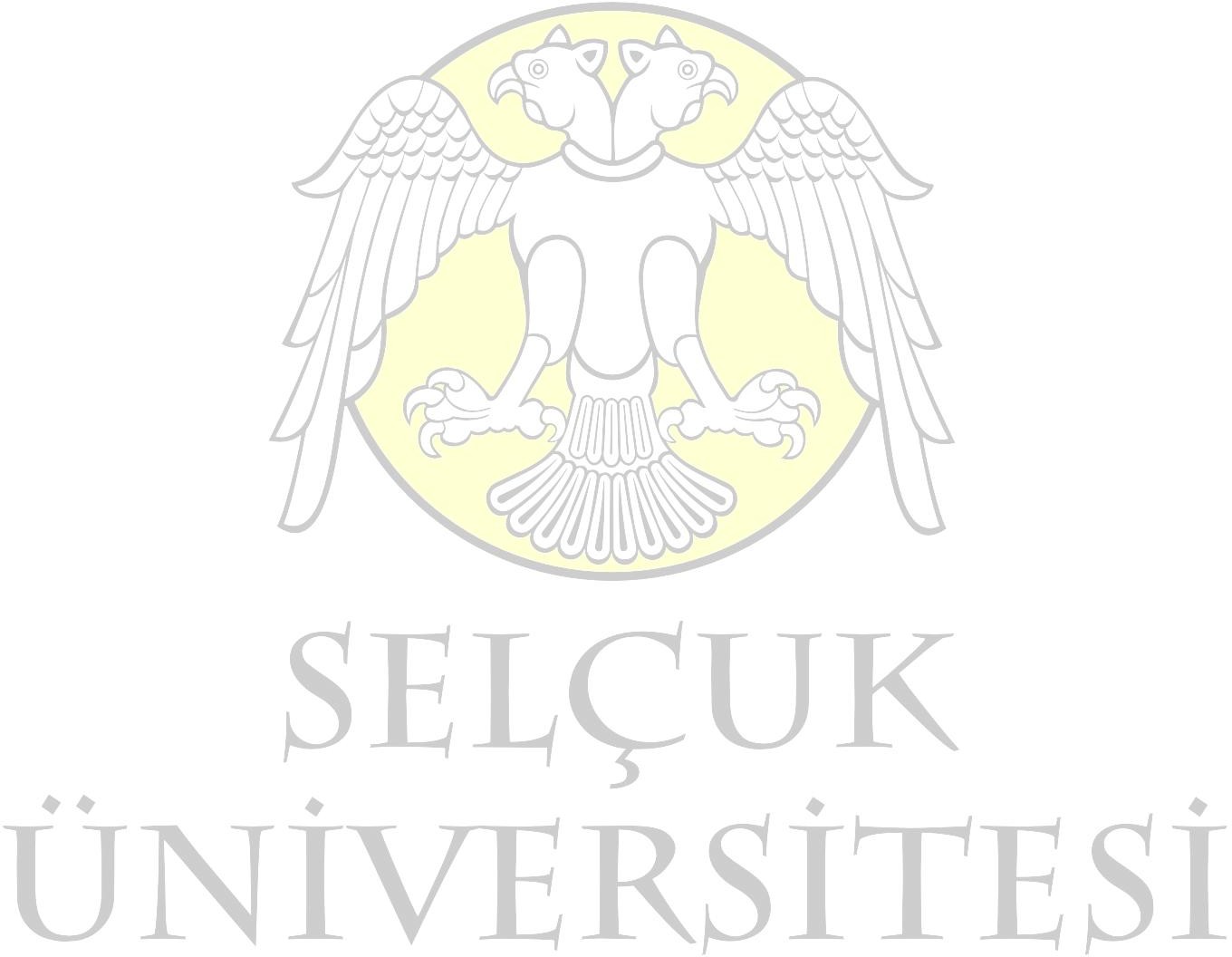 LLP/Erasmus Coordination Office Tel: +90 332 223 2551 & Fax: +90 332 2414082erasmus@selcuk.edu.tr www.selcuk.edu.trCERTIFICATE of ATTENDANCESending Institution: SELCUK UNIVERSITY (TR KONYA01)Student’s      Name-Surname:…………………… …………………..Student’s Department/Faculty:………………………………..…Hereby it is confirmed that above mentioned student has been registered as a full time student to our institution as an Erasmus student.From(Day/Month/Year):  ……………………….…………………………………To     (Day/Month/Year):     ……………………………………………………………….Name of the Host Institution: ………………………………………………………..Name of Authorised person and Function at Host Institution:....................................................................................................Date:  ……………………….SIGNATURE & STAMP